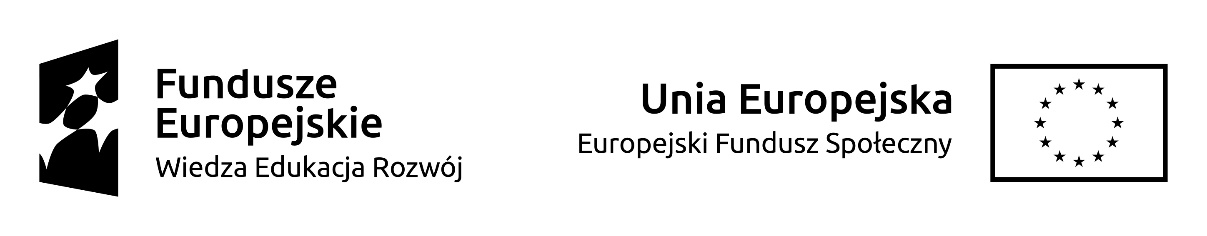 Ogłoszenie nr 11/POWER/2018 z dnia 3 września 2018r.Akademia Pedagogiki Specjalnej Uczelnią Młodego OdkrywcyOgłoszenie dotyczące poszukiwania usługi hotelarskiejAkademia Pedagogiki Specjalnej im. Marii Grzegorzewskiej w Warszawie w ramach projektu „Akademia Pedagogiki Specjalnej Uczelnią Młodego Odkrywcy”  WND-POWR.03.01.00-00-U081/17-00 (Program Operacyjny Wiedza Edukacja Rozwój 2014-2020 współfinansowany ze środków Europejskiego Funduszu Społecznego) poszukuje wykonawcy usługi hotelarskiej. I. Zamawiający Akademia Pedagogiki Specjalnej w Warszawie (ul. Szczęśliwicka 40, 02-353 WarszawaII. Zadania WykonawcyZadaniem wykonawcy będzie zapewnienie noclegu ze śniadaniem i kolacją dla uczestników projektu 104 dzieci, i 8 opiekunów ze Szkoły Podstawowej im. doktora Mateusza Chełmońskiego w Adamowiźnie (Osowiecka 33, 05-825 Adamowizna) III. Terminy i szczegóły dotyczące przedmiotu zmówieniaTerminarz i zakres wykonania usługi 13 września 2018 r.- kolacja- nocleg14 września 2018 r.- śniadanie- kolacja- nocleg15 września 2018 r.- śniadanieIV. Wymagania wobec OferentaOferent posiada w swych zasobach obiekty pozwalające na zapewnienie noclegu i posiłków co najmniej 120 osobom.Oferent prowadzi działalność gospodarczą w zakresie objętym przedmiotem zamówienia.Oferent dysponuje niezbędnym zapleczem technicznym i potencjałem osobowym gwarantującym rzetelne wykonanie zamówienia.Oferent w okresie ostatnich trzech lat przed upływem terminu składania ofert, a jeżeli okres prowadzenia działalności jest krótszy, w tym okresie – wykonał należycie co najmniej 3 usługi hotelarskie. Zamawiający może żądać do Oferenta dokumentów potwierdzających należyte wykonanie wskazanych usług.Oferent nie jest powiązany z Zamawiającym osobowo lub kapitałowo, przy czym przez powiązania kapitałowe lub osobowe rozumie się wzajemne powiązania między Zamawiającym lub osobami upoważnionymi do zaciągania zobowiązań w imieniu Zamawiającego lub osobami wykonującymi w imieniu Zamawiającego czynności związane z przygotowaniem i przeprowadzeniem procedury wyboru Wykonawcy a Wykonawcą, polegające w szczególności na:Uczestnictwu w spółce jako wspólnik spółki cywilnej lub spółki osobowejPosiadaniu co najmniej 10% udziałów lub akcjiPełnieniu funkcji członka organu nadzorczego lub zarządzającego, prokurenta, pełnomocnikaPozostawaniu w związku małżeńskim, w stosunku pokrewieństwa lub powinowactwa w linii prostej, pokrewieństwa lub powinowactwa linii bocznej do drugiego stopnia lub w stosunku przysposobienia, opieki lub kurateliNiespełnienie w.w. kryteriów będzie skutkowało odrzuceniem oferty.V. Zasady wyboru i kryteria oceny ofertPrzy ocenie ofert uwzględnione zostaną: warunki cenowe – 60% i jakość proponowanych usług 20%, dostosowanie do potrzeb osób z niepełnosprawnością 20%. Zamawiający wybierze ofertę, która uzyska łączną najwyższą liczbę punktów.Sposób oceny ofert:Liczba punktów danej oferty będzie stanowiła sumę punktów przyznanych w każdym z kryteriów, zgodnie ze wzorem:P = Pc + Pj+PdP – liczba punktów przyznanych oferciePc – liczba punktów dla kryterium „Cena”Pj – liczba punktów dla kryterium „Jakość”Pd – liczba punktów dla kryterium „Dostosowanie”Sposób obliczenia składników:Pc - liczba uzyskanych punktówCmin  - najniższa oferowana cena brutto spośród ocenianych ofertCofer - cena brutto rozpatrywanej oferty
w- warunki zakwaterowania (pokoje dwuosobowe z łazienkami)o- odległość od uczelni nie przekraczająca 10 km.d-dostosowanie co najmniej jednego z obiektów hotelowych do osób z niepełnosprawnością.W przypadku braku informacji w zakresie któregokolwiek ww. obszaru oferta podczas oceny otrzyma w ramach kryterium Jakości lub dostosowania 0 pkt (%). VI. Termin i sposób składania ofert Oferty należy przesłać drogą elektroniczną w postaci skanu formularza zgłoszeniowego zawierającego podpisy na adres: malgorzata.jablonowska@gmail.com w terminie do dnia 09 września 2018r. VII. Wymagane dokumenty i oświadczenia Formularz zgłoszeniowy.VIII. Rozstrzygnięcie i zlecenie realizacji zadania O wyborze oferty Zamawiający zawiadomi Oferentów za pośrednictwem poczty elektronicznej.Zamawiający ma prawo do wyboru kolejnej najkorzystniejszej oferty w przypadku, gdyby Oferent, którego oferta została przyjęta odmówił podpisania umowy lub gdyby podpisanie umowy z takim Oferentem stało się niemożliwe z innych przyczyn, pod warunkiem, że nie upłynął termin związania ofertą.Jeżeli Oferent, który przedstawił najkorzystniejszą ofertę nie będzie zdolny do zrealizowana usługi w podanym przez Zamawiającego terminie, Zamawiający ma prawo do odstąpienia od zawarcia umowy. W niniejszej sytuacji, Zamawiający może zawrzeć umowę z Oferentem, którego oferta była następna w kolejności, pod warunkiem, że nie upłynął termin związania ofertą.Kwestie nieokreślone szczegółowo w niniejszym zapytaniu reguluje zasada konkurencyjności i obowiązujące na dzień ogłoszenia zapytania ofertowego Wytyczne w zakresie kwalifikowalności wydatków w ramach Europejskiego Funduszu Rozwoju Regionalnego, Europejskiego Funduszu Społecznego oraz Funduszu Spójności w latach 2014-2020.